Nutrition & Foodservice Education Foundation 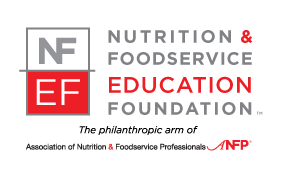 Corporate Sponsor Recognition ProgramEvery gift, no matter the size, is critical. Thank you for your support of the Foundation.Pinnacle Level - $10,000+	Recognition on NFEF Home Page Banner	Recognition in Edge Magazine	Recognition on Donor Wall at ACE 	Recognition on Foundation Website Donors Page	Recognition in Annual Report	X-Large Brick on Foundation Walkway (1st year)Visionary Level - $5,000 - $9,999	Recognition in Edge Magazine	Recognition on Donor Wall at ACE 	Recognition on Foundation Website Donors Page	Recognition in Annual Report	Large Brick on Foundation Walkway (1st year)Patron Level - $1,000 - $4,999	Recognition in Edge Magazine	Recognition on Donor Wall at ACE 	Recognition on Foundation Website Donors Page	Recognition in Annual Report	Standard Brick on Foundation Walkway (1st year)Friend Level - $250 - $999	Recognition in Edge Magazine	Recognition on Donor Wall at ACE 	Recognition on Foundation Website Donors Page	Recognition in Annual ReportDonor Level - $1 - $249	Recognition in Edge Magazine 	Recognition on Foundation Website Donors Page	Recognition in Annual ReportNutrition & Foodservice Education Foundation | 406 Surrey Woods Dr., Saint Charles, IL 60174(P) 630.587.6336 (F) 630.587.6308 | E-mail: nfef@ANFPonline.org.